Wersja 1/2021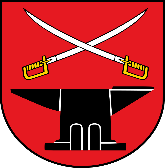 Urząd Gminy w Kowali-StępocinieUrząd Gminy w Kowali-StępocinieKoordynator ds. dostępnościKoordynator ds. dostępnościInformacja o braku dostępności architektonicznej lub informacyjno-komunikacyjnej podmiotu publicznegoInformacja o braku dostępności architektonicznej lub informacyjno-komunikacyjnej podmiotu publicznegoInformacja o braku dostępności architektonicznej lub informacyjno-komunikacyjnej podmiotu publicznegoData:Data:SKŁADAJĄCY INFORMACJĘSKŁADAJĄCY INFORMACJĘSKŁADAJĄCY INFORMACJĘImię i nazwisko:Imię i nazwisko:Dane do korespondencji (pole nie jest wymagane):Dane do korespondencji (pole nie jest wymagane):PODMIOT PUBLICZNYPODMIOT PUBLICZNYPODMIOT PUBLICZNYWskaż podmiot publiczny objęty wnioskiemWskaż podmiot publiczny objęty wnioskiemWskaż podmiot publiczny objęty wnioskiemNazwa podmiotu:Nazwa podmiotu:Adres podmiotu:Adres podmiotu:INFORMACJAINFORMACJAINFORMACJAInformuję o braku dostępności wskazanego podmiotu publicznego dla osób ze szczególnymi potrzebami. Podmiot nie spełnia wymogów dostępności architektonicznej lub informacyjno-komunikacyjnej w zakresie:Informuję o braku dostępności wskazanego podmiotu publicznego dla osób ze szczególnymi potrzebami. Podmiot nie spełnia wymogów dostępności architektonicznej lub informacyjno-komunikacyjnej w zakresie:Informuję o braku dostępności wskazanego podmiotu publicznego dla osób ze szczególnymi potrzebami. Podmiot nie spełnia wymogów dostępności architektonicznej lub informacyjno-komunikacyjnej w zakresie:PODSTAWA PRAWNAPODSTAWA PRAWNAPODSTAWA PRAWNAArt. 29 ustawy z dnia 19 lipca 2019 r. o zapewnianiu dostępności osobom ze szczególnymi potrzebami (Dz. U. z 2020 r. poz. 1062).Art. 29 ustawy z dnia 19 lipca 2019 r. o zapewnianiu dostępności osobom ze szczególnymi potrzebami (Dz. U. z 2020 r. poz. 1062).Art. 29 ustawy z dnia 19 lipca 2019 r. o zapewnianiu dostępności osobom ze szczególnymi potrzebami (Dz. U. z 2020 r. poz. 1062).OBOWIĄZEK INFORMACYJNYINFORMACJA O PRZETWARZANIU DANYCH OSOBOWYCHZgodnie z art. 13 ust. 1 i 2 Rozporządzenia Parlamentu Europejskiego i Rady (UE) 2016/679 z dnia 27 kwietnia 2016 r. w sprawie ochrony osób fizycznych w związku z przetwarzaniem danych osobowych 
i w sprawie swobodnego przepływu takich danych oraz uchylenia dyrektywy 95/46/WE (ogólne rozporządzenie o ochronie danych, dalej również „RODO”) Dz. Urz. UE L 119 z 04.05.2016, informujemy, że:Administratorem Danych Osobowych (ADO) w Gminie Kowala (siedziba: ul. Marii Walewskiej 7, 26-624 Kowala – Stępocina) jest: Gmina Kowala – w sprawach dotyczących zakresu działań i zadań wynikających z ustawy z dnia 08.03.1990 r. o samorządzie gminnym.Inspektorem Ochrony Danych jest Dorota Wąsik, z którą możesz się skontaktować w sprawach ochrony Twoich danych osobowych i realizacji Twoich praw poprzez (do wyboru): e -mail: iod@kowala.pl ; telefonicznie: 48/ 617-72-21 
lub pisemnie na adres siedziby Administratora Danych, wskazany powyżej.Pani/Pana dane osobowe będą przetwarzane w celu rozpatrzenia wniosku. ADO nie przewiduje przetwarzania uzyskanych danych osobowych w celach innych niż wskazane w zdaniu poprzedzającym, gdyby jednak taka okoliczność miała mieć miejsce, o wykorzystaniu uzyskanych danych osobowych na inne cele zostanie Pani/Pan odrębnie poinformowana/y:w zakresie numeru telefonu – dane przetwarzane będą na podstawie art. 6 ust. lit. a RODO, tj. zgody na przetwarzanie danych osobowych w celu ułatwienia kontaktu;wykonywania zadania realizowanego w interesie publicznym lub w ramach sprawowania władzy publicznej powierzonej Administratorowi;wypełnienia obowiązków prawnych ciążących na Administratorze. Podstawę prawną przetwarzania Państwa danych stanowią:art. 6 ust. 1 lit. c i e rozporządzenia Parlamentu Europejskiego i Rady (UE) 2016/679 z dnia 27 kwietnia 2016 r. w sprawie ochrony osób fizycznych w związku z przetwarzaniem danych osobowych i w sprawie swobodnego przepływu takich danych oraz uchylenia dyrektywy 95/46/WE, dalej zwanym RODO;ustawa z dnia 10 maja 2018 r. o ochronie danych osobowych;ustawa z dnia 14 lipca 1983 r. o narodowym zasobie archiwalnym i archiwach;Podanie danych osobowych w zakresie imienia, nazwiska i adresu nieruchomości jest wymogiem ustawowym. Niepodanie danych osobowych będzie skutkowało wezwaniem do ich uzupełnienia, 
a w przypadku nieuzupełnienia – pozostawieniem wniosku bez rozpoznania. Wyjątek stanowią dane dotyczące numeru telefonu, który jest podawany dobrowolnie w celu ułatwienia kontaktu.Dane osobowe po zrealizowaniu celu, dla którego zostały zebrane, będą przetwarzane do celów archiwalnych 
i przechowywane przez okres niezbędny do zrealizowania przepisów dotyczących archiwizowania danych obowiązujących 
u Administratora. Odbiorcą Pani/Pana danych osobowych będą pracownicy Urzędu Gminy w Kowali oraz podmioty świadczące usługi na rzecz Administratora, a podanie im danych osobowych jest konieczne do zrealizowania celu wskazanego powyżej. Wyjątek: organy władzy publicznej zgodnie z postępowaniem właściwym w sprawie. Posiada Pani/Pan prawo do żądania dostępu do swoich danych osobowych, ich sprostowania, ograniczenia przetwarzania, przeniesienia, sprzeciwu, a w przypadku danych osobowych przetwarzanych na podstawie udzielonej zgody – prawo do cofnięcia zgody na ich przetwarzanie w dowolnym momencie bez wpływu na zgodność z prawem przetwarzania, którego dokonano na podstawie zgody wyrażonej przed jej cofnięciem.Przysługuje Pani/Panu prawo wniesienia skargi do organu nadzorującego przestrzeganie przepisów ochrony danych osobowych, tj. Prezesa Urzędu Ochrony Danych Osobowych.Administrator nie przekazuje ani nie zamierza przekazywać danych osobowych do państwa trzeciego czy organizacji międzynarodowych.Administrator nie stosuje mechanizmów zautomatyzowanego podejmowania decyzji, w tym nie stosuje profilowania.Pani/Pana dane nie będą przetwarzane w sposób zautomatyzowany, w tym również profilowane.Podpis: